2020 HVCA Annual Meeting Virtual Attendance InstructionsThe board is doing this to provide everyone a chance to take part in the meeting in a manner that makes all our co-owners feel safe during these unprecedented times. This meeting is being donated to HVCA by board member Rob Lalain. HVCA needs quorum during these meetings, so we must have a majority of co-owners present to vote on all the important issues.First, all you need to do is simply click on this link Join<https://acecloud.webex.com/join/rlalain>. If you ever get lost, look for this symbol  on your toolbar or desktop of your computer and click on it. You can enter using the software that is free to download, or directly through Google Chrome. You might want to try downloading the day before or 10-15 minutes early if you have never used WebEx.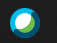 To get started, fill in your name, unit #, and email as listed below, no one but the administrator sees your email, but everyone will see your name and unit #. 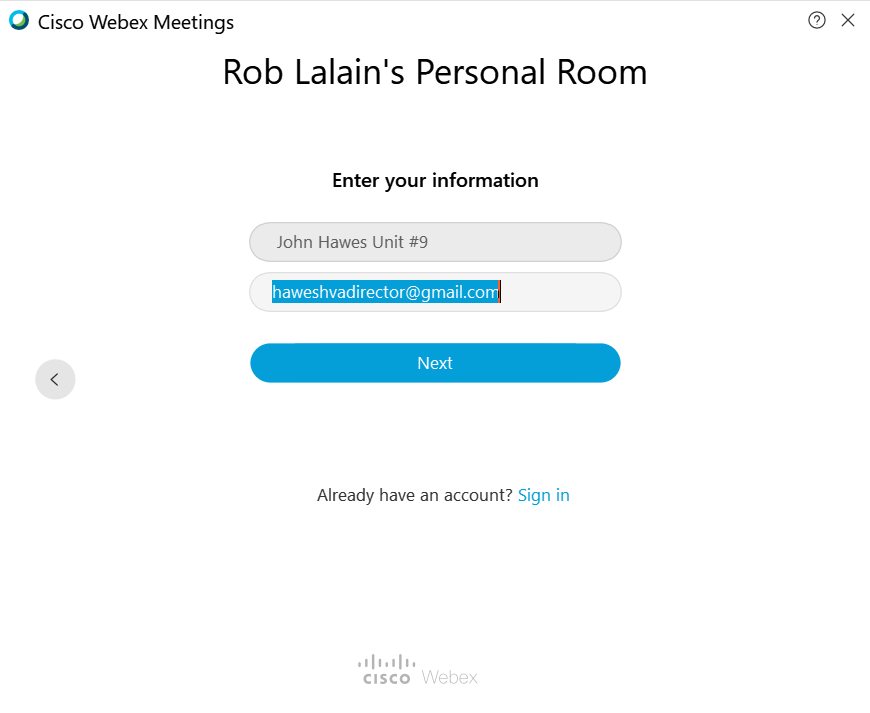 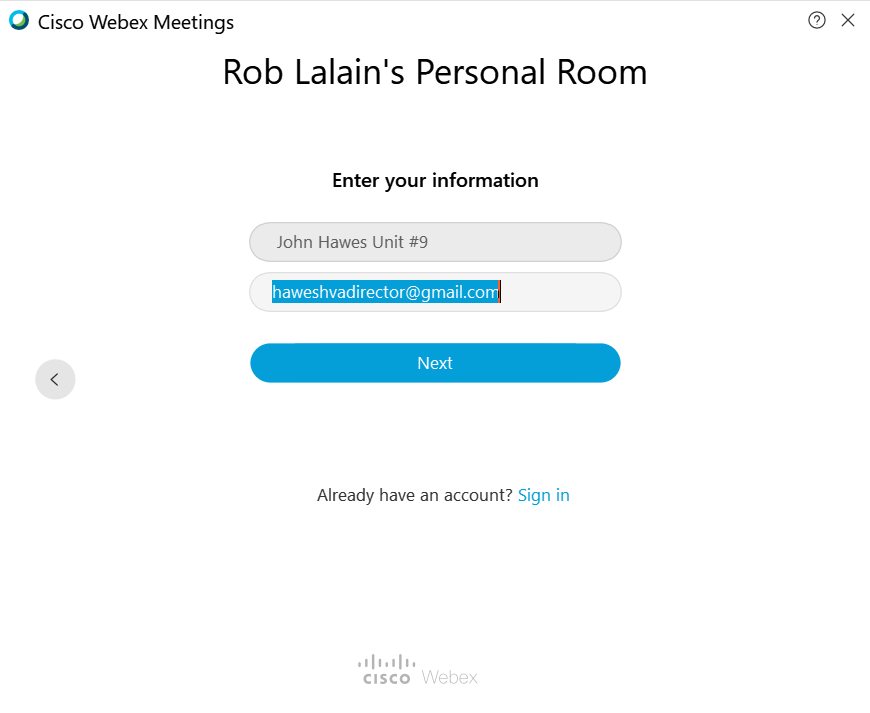 To your NEXT stop, you will be at this screen:Here you have a few options, please do not turn on your camera unless you are speaking to save on bandwidth, and all co-owners will be muted until we reach the open discussion period. 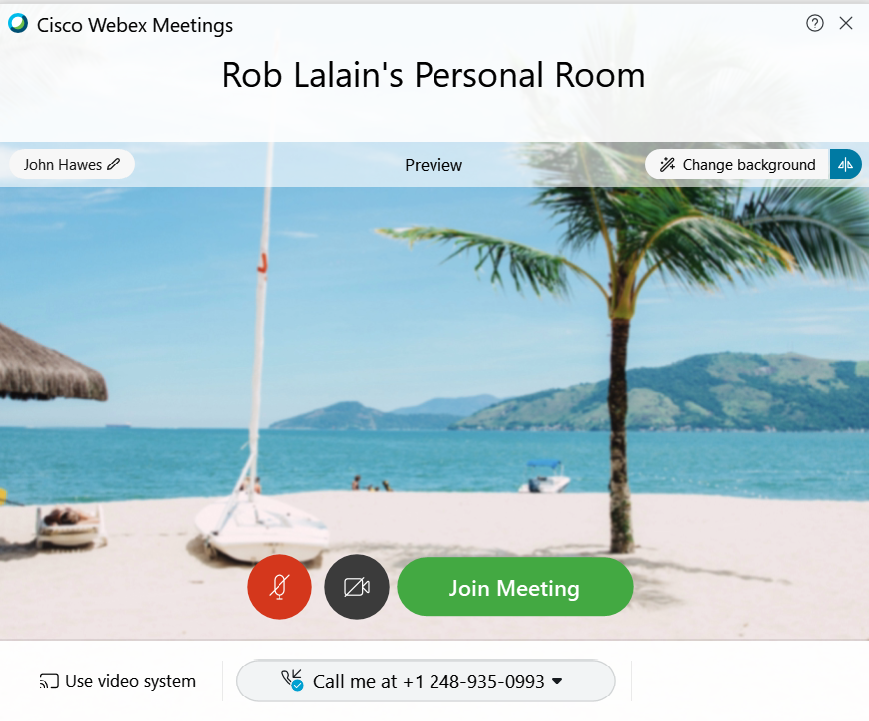 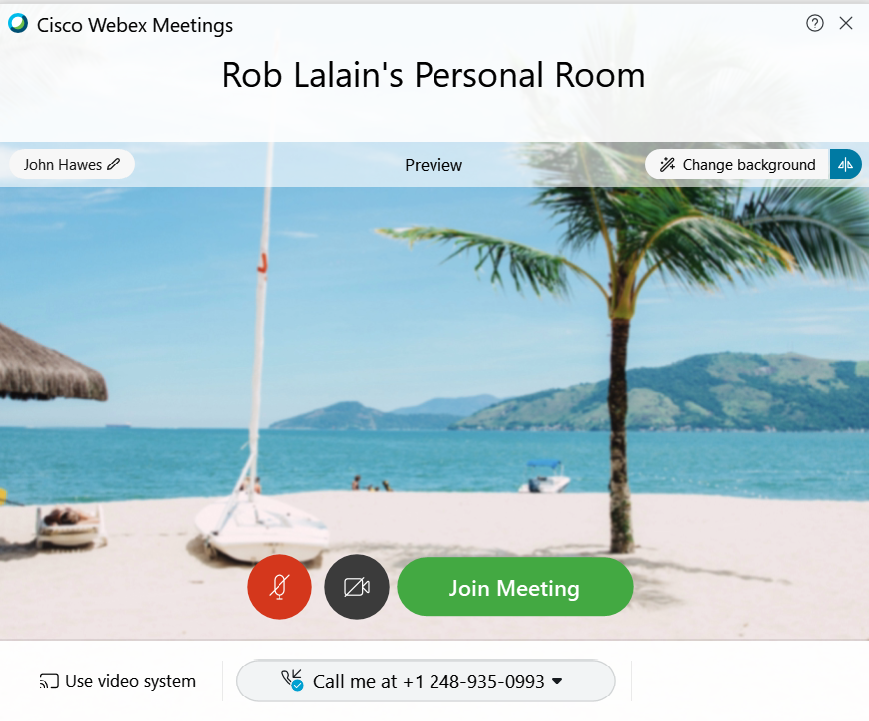 OK, you got into the meeting congratulations, now we will tell you how to navigate a few things. You need not be present to vote!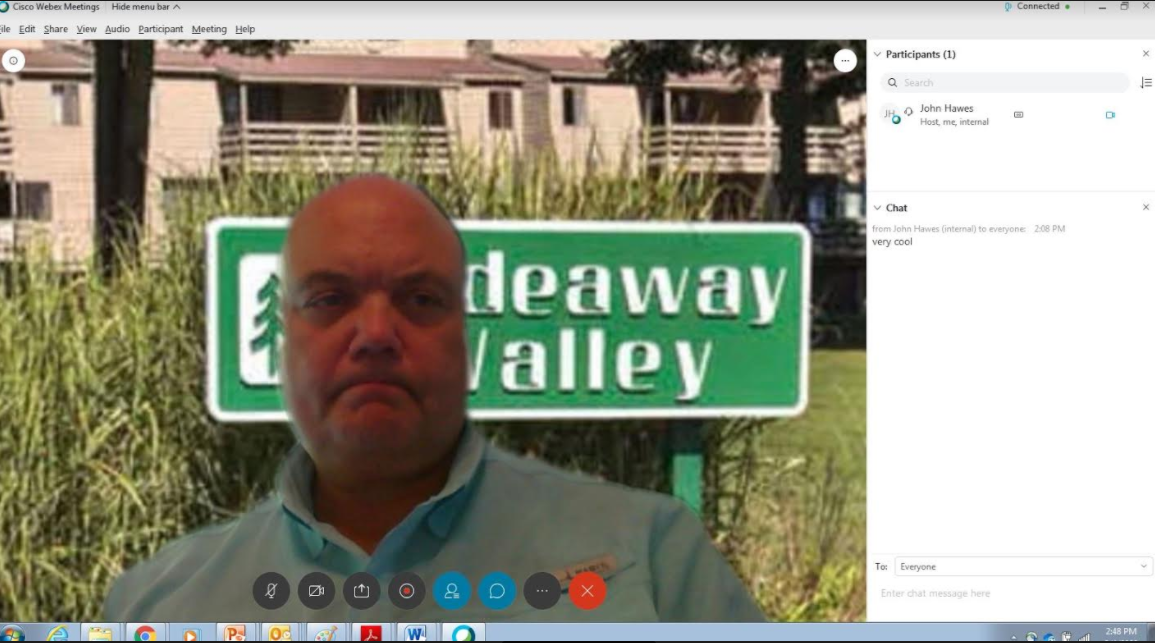 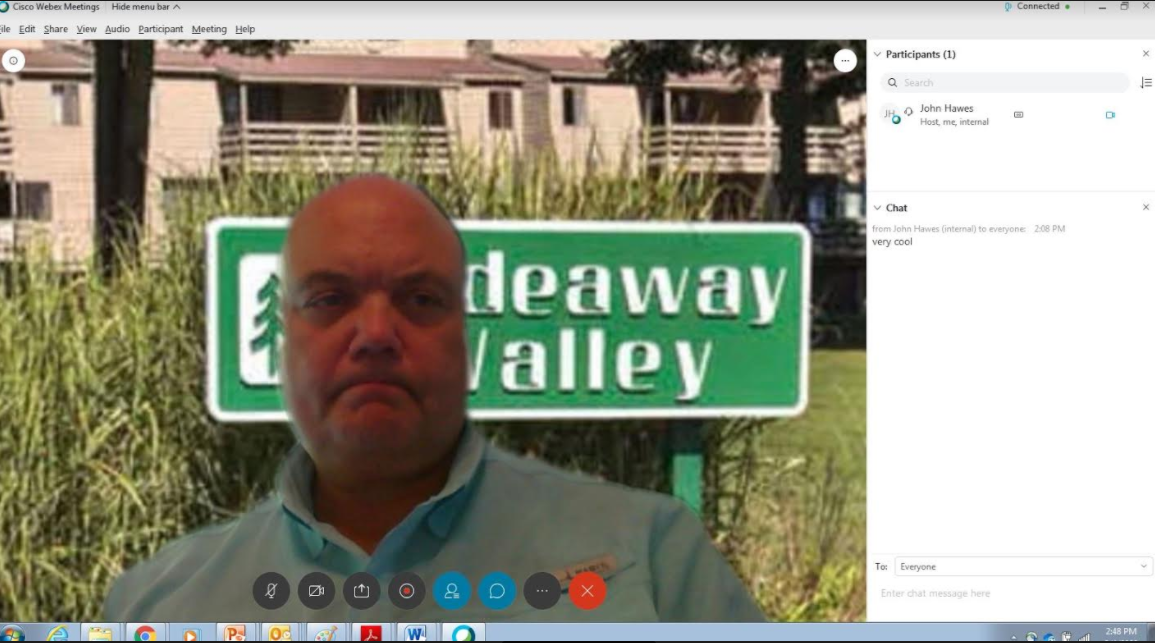 